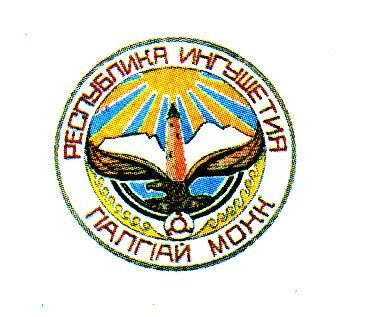 ЗАКОНРЕСПУБЛИКИ ИНГУШЕТИЯО внесении изменений в Закон  Республики Ингушетия  «О государственных языках Республики Ингушетия»        Принят        Народным Собранием        Республики Ингушетия	                               25 ноября 2015 года 	Статья 1  	Внести в Закон Республики Ингушетия от 16 августа 1996 года       №12-РЗ «О государственных языках Республики Ингушетия» (газета «Сердало», 1996, 31 августа; 2002, 17 августа; газета «Ингушетия», 2006, 18 февраля,  25 мая; 2011, 6 октября) следующие изменения:статью 8 изложить в следующей редакции:«Статья 8. Право на выбор языка общения В сферах общения, подлежащих правовому регулированию в соответствии с Законом Российской Федерации «О языках народов Российской Федерации», право выбора и использования языка общения гражданами Российской Федерации, проживающими на территории Республики Ингушетия, определяется законодательством Российской Федерации и настоящим Законом.»;в  статье  9: а) в части 2 слова «воспитательно-образовательных учреждений» заменить словами «образовательных организаций»;б) часть 3 изложить в следующей редакции: «3. Государство обеспечивает на территории Республики Ингушетия создание системы образовательных организаций, иных форм воспитания и обучения на государственных языках Республики Ингушетия и оказывает содействие в организации воспитания и обучения на языках представителей других народов, проживающих на территории Республики Ингушетия. Граждане  в Республике  Ингушетия  имеют право на получение дошкольного, начального общего, основного общего и среднего общего образования на родном языке из числа языков народов Российской Федерации, а также право на изучение родного языка из числа языков народов Российской Федерации в пределах возможностей, предоставляемых системой образования, в порядке, установленном законодательством об образовании.»;в) в части 4 слово  «учреждения»  в соответствующем  падеже заменить словом  «организация» в соответствующем падеже;г) часть 5 изложить в следующей редакции: «5. Язык, языки образования определяются локальными нормативными актами организации, осуществляющей образовательную деятельность по реализуемым ею образовательным программам, в соответствии с законодательством Российской Федерации.»;в статье  10:  а) в наименовании  статьи  слова «Изучение и преподавание» заменить словами «Преподавание и изучение»; б) в части 1 слова «изучения и преподавания» заменить словами «преподавания и изучения»; в) часть 2  изложить в следующей редакции:«2. В государственных и муниципальных образовательных организациях преподавание и изучение ингушского и русского языков как государственных языков Республики Ингушетия, литературы на ингушском и русском языках в рамках имеющих государственную аккредитацию образовательных программ осуществляются в соответствии с федеральными государственными образовательными стандартами.»;г) в части  4 слово  «учреждений»  заменить словом «организаций»;в части 3 статьи 15 слово «учреждений» заменить словом «организаций»;в части 3 статьи 22 слова «в соответствии с законодательством Российской Федерации и Республики Ингушетия и международными стандартами» заменить словами «в соответствии с законодательством Российской Федерации, законодательством Республики Ингушетия и международными стандартами».        Статья 2        Настоящий Закон вступает в силу со дня его официального опубликования.             ГлаваРеспублики Ингушетия  				                      Ю.Б. Евкуров           г. Магас«____»__________ 2015 года         №_______